Proposal WeedManager Development Phase IITesting and out-scaling an AndroidTM based weed management support tool for smallholder rice farmers in AfricaProposed partners: AfricaRice (Abidjan, Côte d’Ivoire), Co-Capacity (Bunnik, The Netherlands), CARI (Abuja, Nigeria)Proposed period: June 2017-June 20118Budget requirement: US $51,000 (Contribution AfricaRice: US $ 21,000; Contribution CARI: US $ 30,000)AfricaRice Project: RICE CRP and SMART-VALLEYSCoordination AfricaRice: Jonne Rodenburg (j.rodenburg@cgiar.org)Coordination CARI: Stefan Kachelriess-Matthess (stefan.kachelriess@giz.de)Executive summarySmallholder rice farmers in Africa often have poor access to information and rely on public or private service-providers —like extension services— for advices on possible alternative weed management strategies. Efficacy of extension services in Africa however, is constrained by sub-optimal training and restricted access to adequate information on weed management. RiceAdvice-WeedManager —developed by AfricaRice and Co-Capacity and ready for testing under field conditions— is a freely downloadable application for Android based smartphones and e-tablets that addresses this status quo. WeedManager assists service-providers in generating farm-specific advices for weed management to smallholder rice farmers, before, during and after the main rice-cropping season. WeedManager stimulates implementation of targeted and integrated weed management practices by smallholder rice farmers in Africa —reducing reliance on hand weeding— and thereby contributing to sustainable and affordable productivity enhancement leading to food security and income generation.Starting in Nigeria and Tanzania, the WeedManager tool will be tested, fine-tuned and out-scaled in the coming three years (if funds are available) with farmers under irrigated and rain-fed upland and lowland conditions, impact will be studied and outcomes will be communicated. JustificationIrrespective of ecosystem and geographical location, competition from weeds is one of the most important overarching constraints to rice production in Africa. Conservative estimates of weed-inflicted yield losses in rice in Africa are: 842,000 t (paddy) under irrigated, 756,000 t under rain-fed lowland and 648,000 t under rain-fed upland conditions. This results in at least US $1.5 billon losses per year. Effective management of weeds requires botanical, ecological, biological and agronomical knowledge on the one hand and availability of technologies and resources on the other hand. Rice farmers in Africa generally have limited knowledge on weed ecology, biology and control and limited available resources and technologies for the implementation of this knowledge.  The most widely used method is therefore hand weeding, but this is extremely laborious and energy consuming. The consequence is that farmers spent far too much time on weeding, or they neglect weeding if other economic activities demand their attention at the same time, which will then result in huge yield losses. When weed management is neglected yield losses are estimated to range from 28 to 74% in transplanted lowland rice, 28 to 89% in direct-seeded lowland rice and 48 to 100% in upland ecosystems in West Africa. A tool that would help these farmers to detect the most effective management practice, given the location-specific problem as well as the set of resources or technologies that are available to them, would greatly enhance their capacities to effectively deal with weeds in a time-saving manner. Both the time-savings and the productivity enhancement resulting from that will benefit the households economies of these farmers tremendously. WeedManagerIn Phase I, a beta-version of the tool RiceAdvice-WeedManager is developed by AfricaRice and Co-Capacity (Fig. 1). Using the same set-up as the already available tool RiceAdvice (Annex 1), it is an electronic application that can be run on any Android device, consisting of different steps that ultimately lead to tangible advices. After installation and account creation, the first step is for the farmer, or the service provider, to generate a profile with information on the name and location of the farmer. Secondly, the farmer/service provider should characterize the farm and field conditions by going through a set of multiple-choice questions. The characterization includes basic information on the growing environment of the field (e.g. rain-fed upland, rain-fed lowland, irrigated lowland), water management (e.g. no, partial or full control over water), weed community characterization (e.g. dominant weed species/categories, weed infestation level), available inputs and equipment, financial assets/resources and market access. After completion of this questionnaire, the farmer/farmer-advisor will get advice(s) on the most suitable and effective weed management option(s) in his field, based on the selected answers. The advices will be sub-divided in recommendations for management before the season, during the season and after the season. More details can be obtained on knowledge-intensive advices such as herbicides. By clicking on the herbicide recommendations, details on useful products and application instructions are shown.. The farmer/service provider can then make a choice concerning the follow-up on these advices. It is important that such flexibility is built in, to accommodate for the large farm diversity in Africa; some recommendations may be more suitable for a specific farm than others and while combining implementation of several recommendations simultaneously will give the best results, improved weed control can already be attained by following up on just one or two of them. WeedManager will ultimately be available for free through GooglePlay Store.Proposal for testing and improving WeedManagerIn Phase II, the beta-version of WeedManager needs to be thoroughly tested. This phase will take one year and is necessary to test, fine-tune and improve the tool in terms of usability and quality of advices given and to identify areas for improved handling and usability. The work will be done with a selected number of service providers  — 10 per country— to pre-test the tool in the field with farmers. Each service provider could work with 10 farmers. Testing will be done at one site per country. Service-providers will be selected and trained during a one-day workshop, in the use of the tool and the communication and follow-up with farmers. A training/instruction video will be made available. After that training each service-provider will be assigned 10 farmers with whom he/she will work during the whole year (including the main season and pre- and post-season periods) in generating farm-specific WeedManager advices and in following up on these advices. Preferably each service provider works with a diverse set of farmers in terms of rice growing environment (irrigated lowland, rainfed lowland and rainfed upland), to enable a through test of the tool. The pilot testing will be done according to a protocol (Annex 2. Page 9-16). Participating farmers will be asked to split their rice fields in two equal parts. On one half of the field farmers will repeat the weed management practices implemented in the previous seasons (henceforward referred to as ‘farmer practice’), while in the other half, the recommendations from WeedManager will be followed. For each farmer the ‘farmer practice’ will be discussed prior to the season and included in the seasonal planning. Following up on both the ‘farmer practice’ and the WeedManager practices will be done by the CARI technician involved in this work. This will result in 100 test cases per country. Farmers of each of these test cases will be interviewed prior and after the WeedManager test and their yield and weed control level will be assessed. The results from these test cases will be analyzed and this will be used to improve the tool for the following year. In subsequent years, WeedManager will be further tested and disseminated by AfricaRice and CARI in Nigeria and Tanzania. Preparations will also be made for out-scaling of the tool in additional countries. The ATF and AfricaRice’s hub approach will play a major role in this activity. We will also disseminate promotional material such as an Infographic (Fig. 2) in folder and poster format to publicize the tool on conferences, workshops and on the websites of the project members as well as on professional and social media. We will make a Facebook page on WeedManager which we will regularly update with news items and statistics on use and impact. Further more a mailing list will be established to communicate internally, i.e. issue reporting, helpdesk, etc..5.	PlanningThe Phase II planning (June 2017 – June 2018) is schematically presented in Table 1 below.Table 1. Time planning of Phase II of the WeedManager project in Nigeria and Tanzania. 
1 SP= Service-provider6.	BudgetIn Phase I (August 2015 – May 2017), comprising the development of the tool, the total investment by AfricaRice was US $67, 000 (Table 2). The total budget requirement for Phase II (June 2017 – June 2018) is US $51,000, with $21,000 contributed by AfricaRice, and $30,000 contributed by CARI (Table 2). AfricaRice will pay salary costs of the Weed Management specialist and the tool maintenance and repair costs (through a sub-agreement between AfricaRice and Co-Capacity). Table 2. Budget  (in US $) for Phase I (August 2015-May 2017) and Phase II (June 2017 – June 2018) of WeedManager development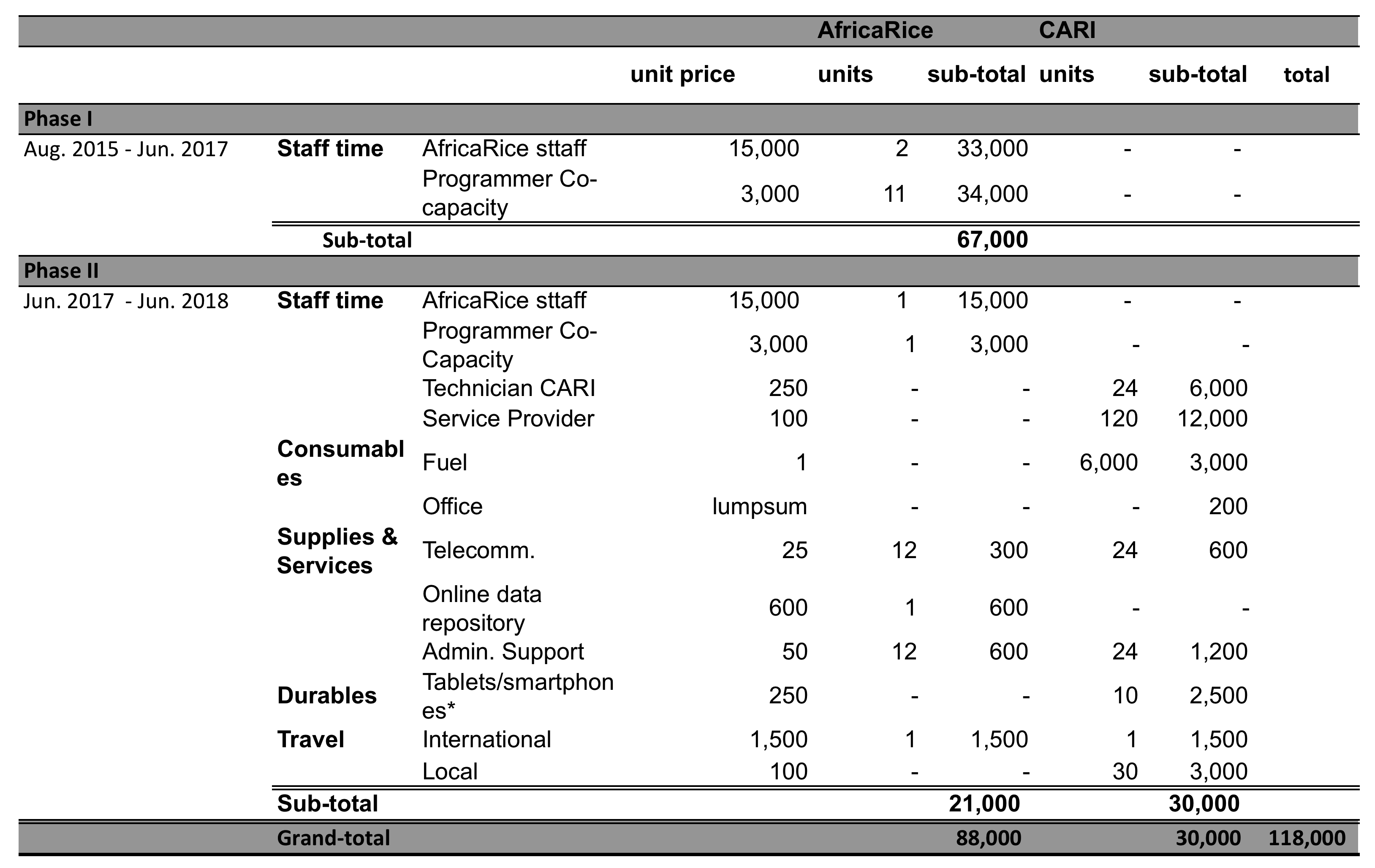 * Tablets/smart-phones are assumed to be already available for service providers in Nigeria. Fig 1. Screenshots of RiceAdvice-WeedManager (a) Farmer identification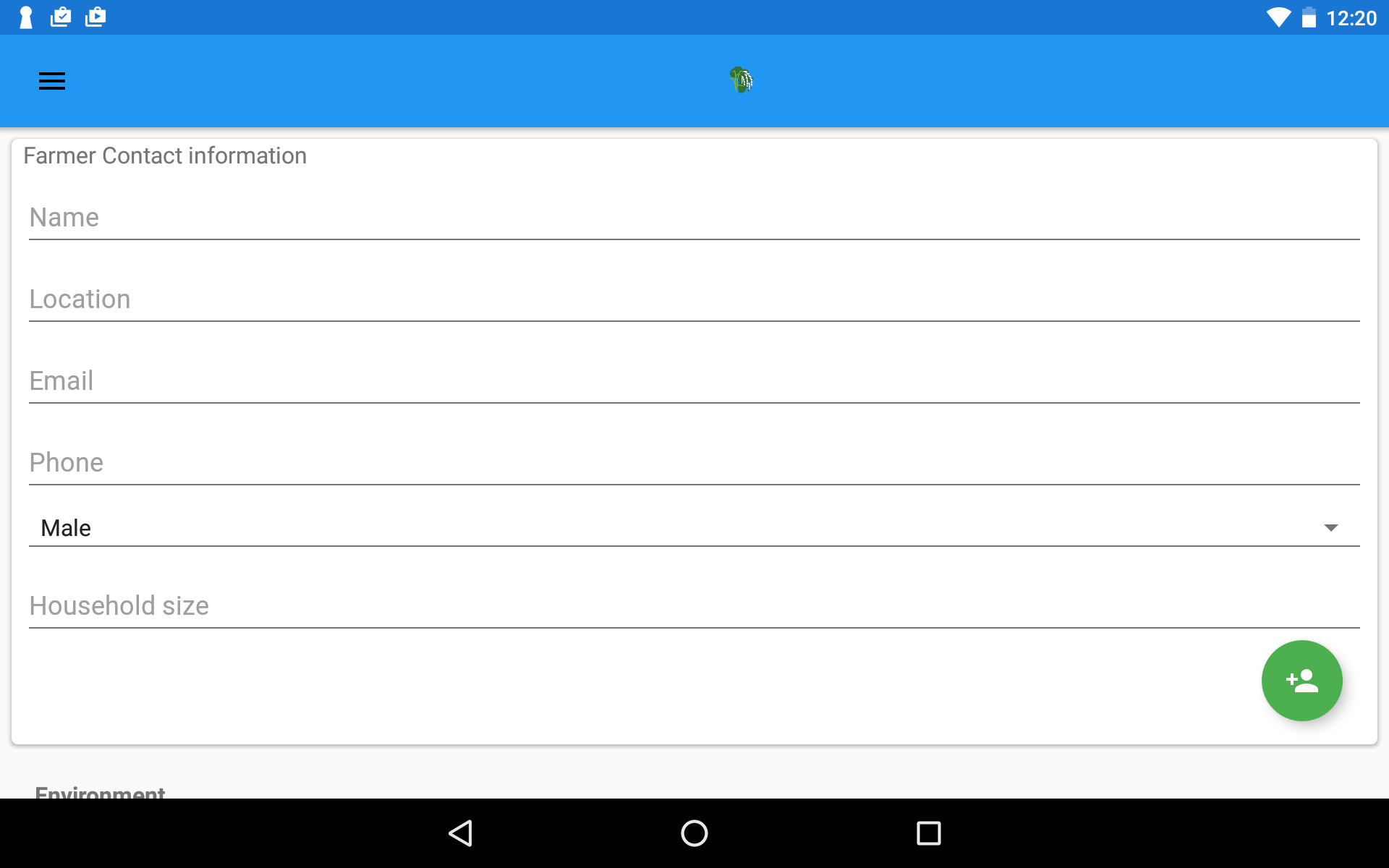 										(b) Questions to create farm-specific profile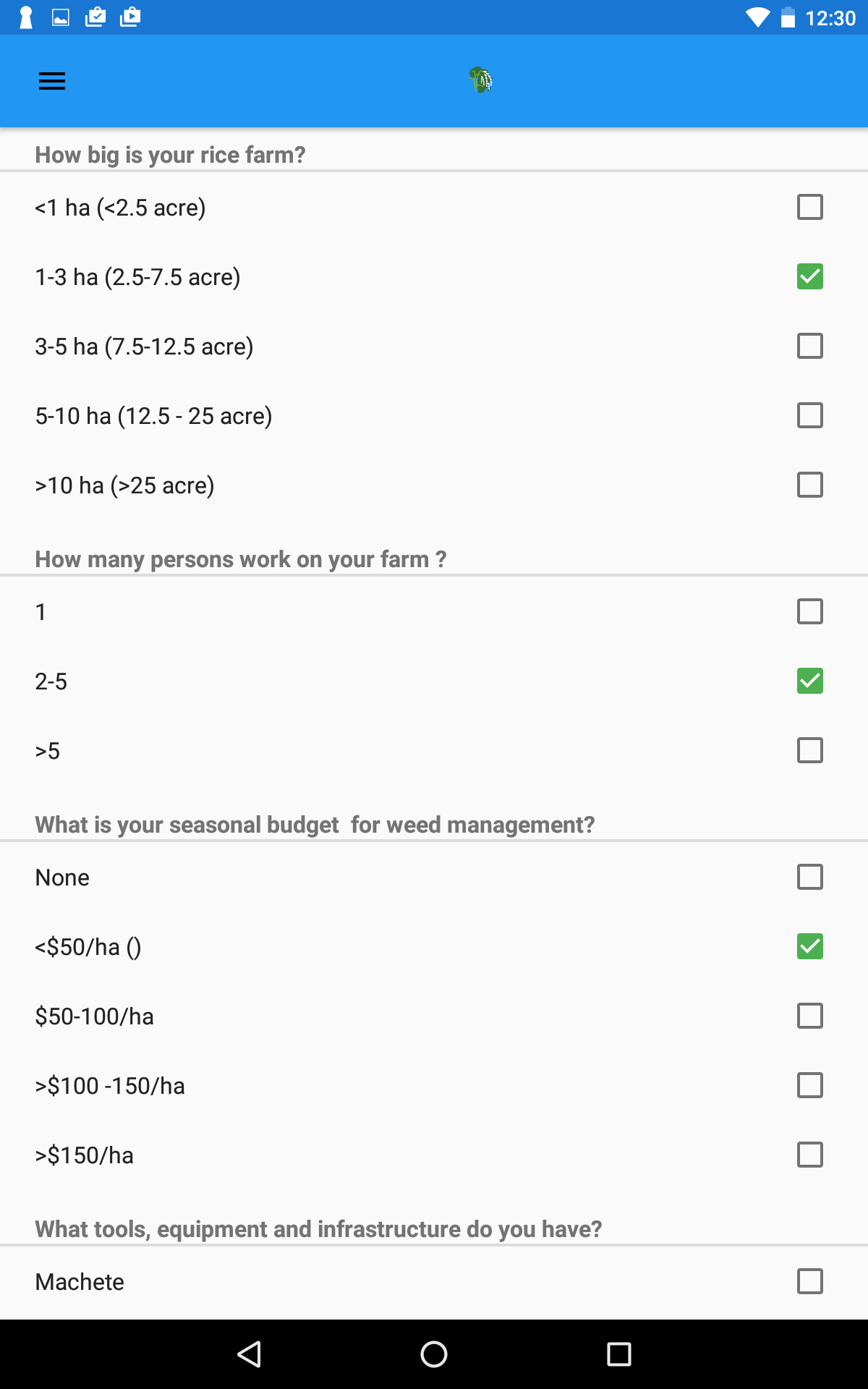 (c) Farm-specific recommendations
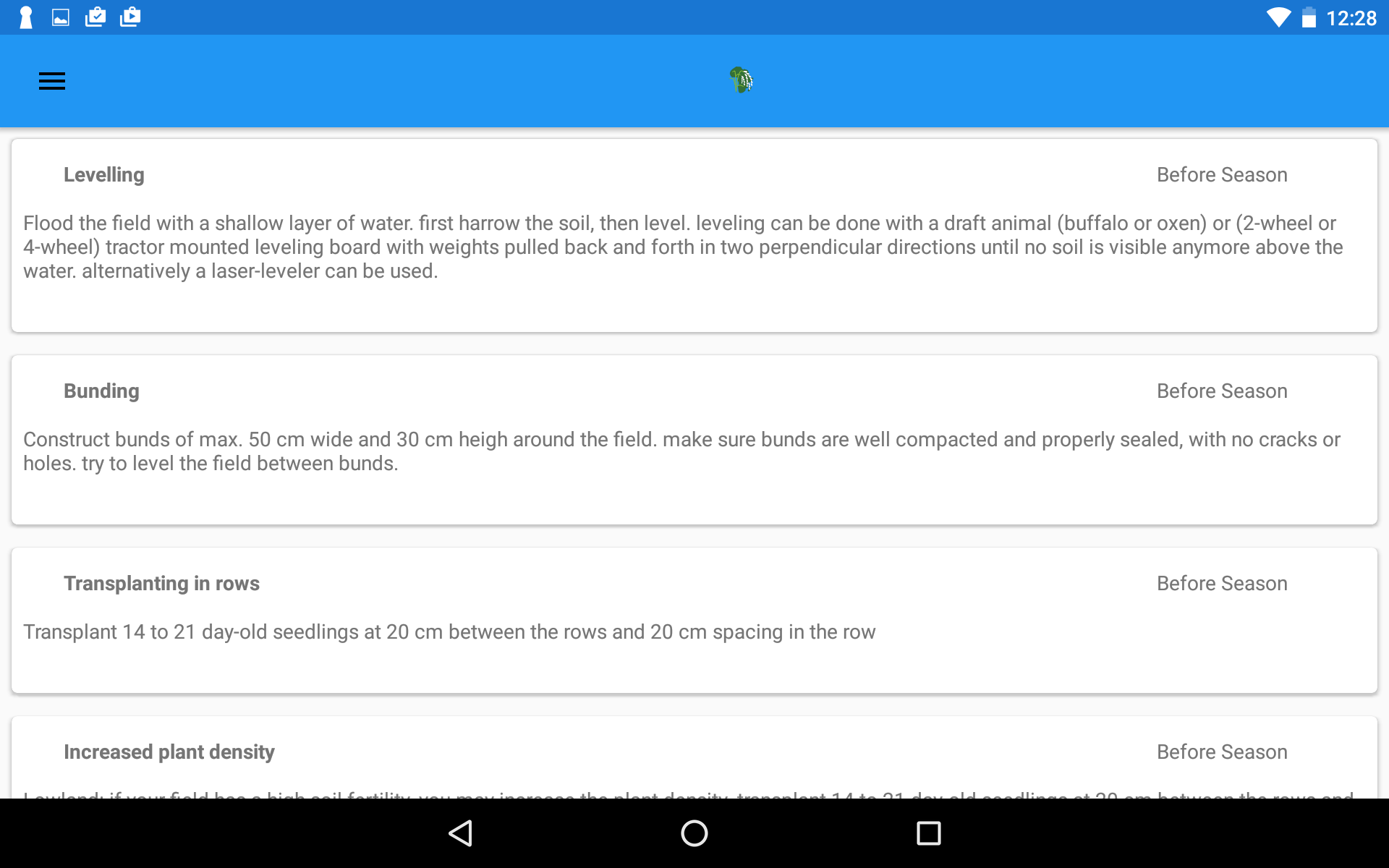 Fig. 2. Infographic RiceAdvice-WeedManager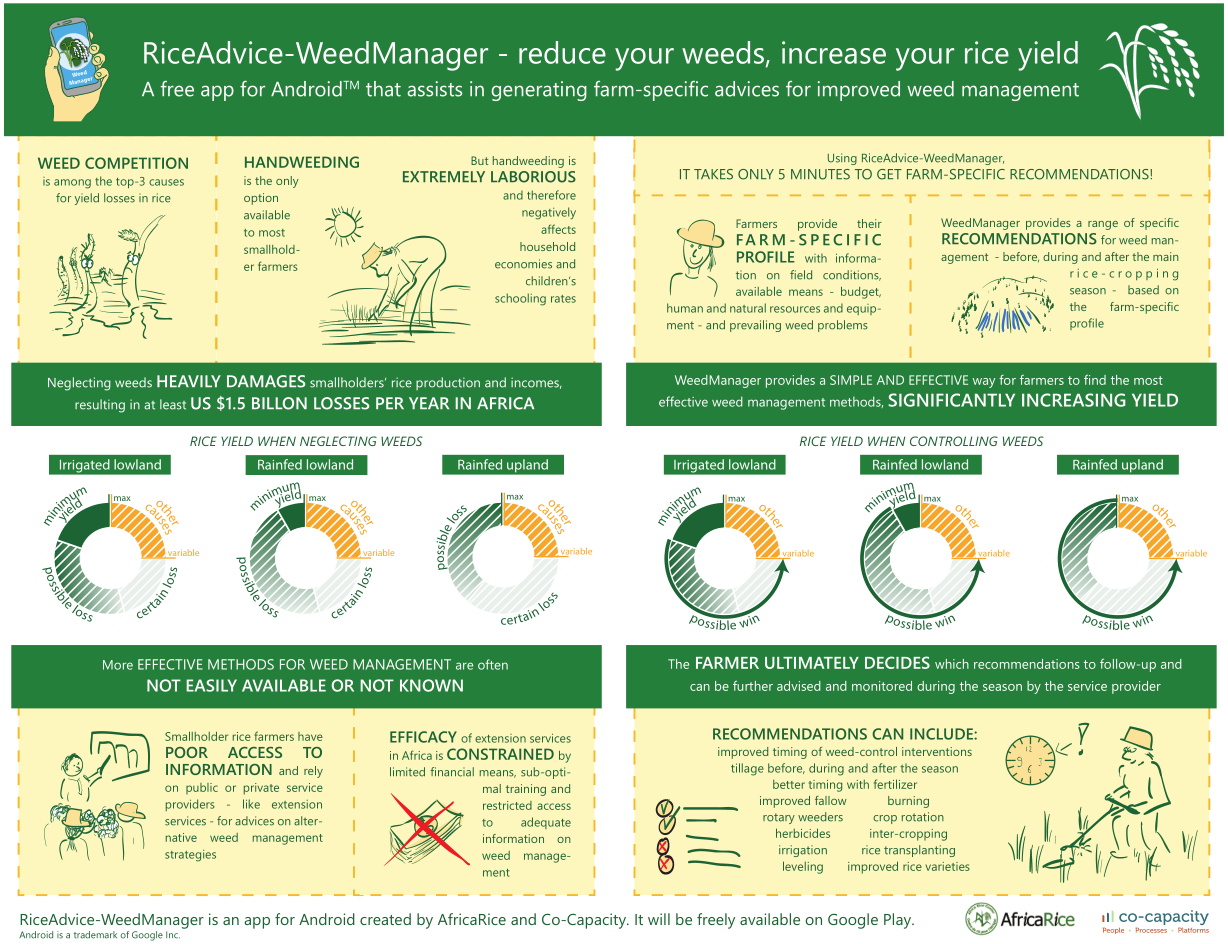 Annex 1: RiceAdviceRiceAdvice is an Android based decision support tool for providing farmers with pre-season field-specific management guidelines for rice production systems in Africa.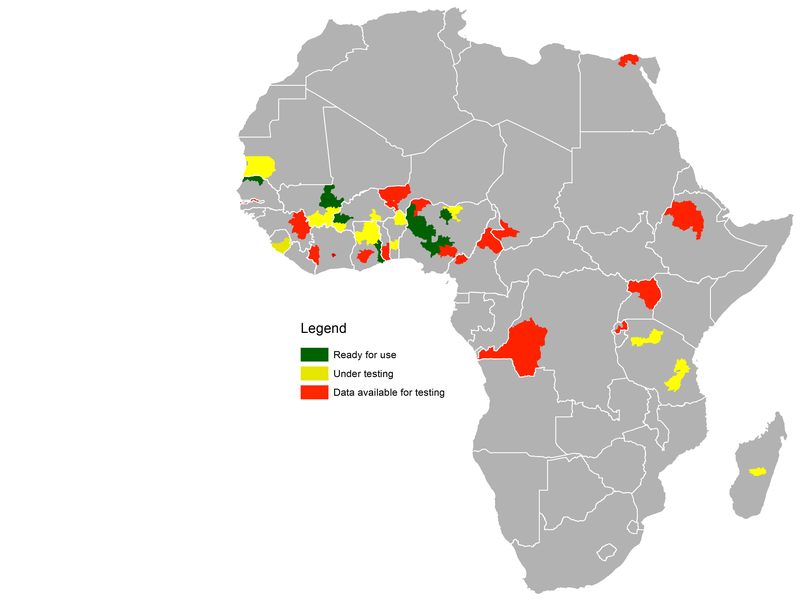 It is an interactive tool, generating recommendations based on farmers’ answers to multiple choice questions on crop management practices and market. Expected users include farmers, extension workers, private rice sectors, development agencies in Africa who are interested in advice for rice production.
RiceAdvice can be used on Android devices (version 4.2 and up). Although RiceAdvice can be largely used without an internet connection, an active connection is required from time to time to synchronize information with the database server.RiceAdvice is well received. Results from a Japanese funded project in Mali and Nigeria show an average gain of 100 US $ per hectare.RiceAdvice Availability (August 2016) Website: http://www.riceadvice.infoAnnex 2. Protocol for on-farm testing trial for RiceAdvice-WeedManagerObjectiveTo evaluate the use of WeedManager based on its user friendliness, ease of operation, and relevance of advices and ultimately, the potential for dissemination. Evaluate results of followed-up weed management recommendations (obtained from RiceAdvice-WeedManager) relative to results of farmers’ own weed management practices.ApproachFor each service provider an electronic tablet or smart-phone should be available. Android 4.1 or newer than 4.1 is highly recommended. RiceAdvice-WeedManager recommendations will be followed up and established in a farmer’s field alongside his/her usual weed management practice. Ideally the farmer’s field should be split in two, more-or-less equal halves.  Data on actual crop management (of both the farmer’s practice and the WeedManager advices), field conditions, and yield will be determined through farm surveys prior and at the end of the season.The following steps are required:In each country, 10 service providers will be selected and trained in the use of WeedManager and the follow-up with farmers during the year (half a day workshop).Among the demo farmers supported by CARI, 10 farmers will be selected per service provider. When selecting farmers, farm locations should be selected within a relatively small geographical area to minimize travel costs and time. Selected farms should also represent a relatively wide range of farm types/environments. This set-up can best be achieved by selecting service providers from different locations, such that environments/conditions between locations are different while the service providers him/her self can work in a relatively small area. Establish an agreement with each selected farmer, wherebyThe farmer agrees that half of his/her field will be ‘experimental’ and that on the other half he/she will follow the same management as in the previous year (including before-during-after season operations). The total farmer’s field will have a minimum size of 1 acre (≈4,000 m2).The service provider and CARI technician will remind the farmer of different activities to undertake and provide technical guidance but will not provide financial assistance.Farmers allow service providers/extension, local government, and research personnel to periodically monitor the field evaluation and record information.Farmers allow a field day and field visits for neighboring farmers.Farmers allow the CARI technicians to harvest and thresh the paddy from a 5 × 5 m observation area in both halves of his/her field.The service provider/CARI-technician interviews each selected farmer to obtain necessary base-line information on ‘farmer practice’ and yield levels obtained in the past year (Form 1). The service provider/CARI technician will make farmer profiles with each of the participating farmers and generate up to three different recommendations for each farmer. The different recommendations will be discussed with the farmer and based on his/her willingness and capacity to invest one recommendation will be chosen and followed-up during the year. The service provider/CARI technician will save the WeedManager recommendation on the tablet and makes sure that advices are being implemented in time by the farmer. Farmer and village names and phone number are keys for identification of farmers. All this information will also be captured in field books (Form 1).The service provider/CARI-technician follows up with each farmer on the actual equipment and inputs used during the year and the costs made in terms of purchase of these inputs and on the time spent on weed management (per unit land area). This information will be collected for both the ‘farmer practice’ and the ‘WeedManager’ half of the field.  Implementing the field evaluation and data collectionThe following will be handled by the assigned service provider/CARI-technician:Separate the farmer’s field in two halves by a bund, to avoid mutual influences of different management practices. One half will be ‘farmer practice’ and the other half will follow ‘WeedManager’ recommendations. In each half of the field mark out 5  5 m yield assessment and weed observation areas in the middle of the plot. This 25 m2 observation areas will be used for weed observations and crop performance at mid-season and at harvest. Other observations, like accountancies of time and other inputs, will be done over the whole plot (Form 1). Record the actual date and modalities of interventions and inputs in each plot in Form 2.Record paddy yield for each plot in Form 3 following: At crop maturity, harvest all the hills/plants in the middle 25 m2 (5  5 m) harvest area of each of the two treatment plots. Thresh and clean the grain. Place all grain into bags labeled for each treatment.Weigh each bag to determine total grain weight for each sample.Measure grain moisture content using a moisture meter for each treatment (can be borrowed from AfricaRice). Form 1– Actual weed management practicesForm 2 – Data collection at harvestComplete the following form through interview of each farmer. Form 3 – Yield assessmentComplete the following form for each selected farmer cooperator during the harvest of the crop in each plot (observation area of 5 × 5 m). Please refer to the Yield Assessment explanation above. 201720172017201720172017201720182018201820182018ActivityJJASONDJFMAMSP1 & farmer selectionSP trainingFarmer testsSurveysMaintenance and critical bug fixingOut-scaling & promotionM&E1Basic InformationBasic InformationBasic Information1.1Location name (country & district)1.2Village name 1.3Farmer name1.4Phone number1.5Visiting date/month/year2General InformationGeneral InformationGeneral Information2.1Rice production environment1: Irrigated lowland 2: Rainfed lowland 3: Rainfed upland 1: Irrigated lowland 2: Rainfed lowland 3: Rainfed upland 2.2Main weed categories 1. Annual grasses – 2. Perennial grasses – 3. Annual sedges – 4. Perennial sedges –  5. Annual broadleaved – 6. Perennial broadleaved – 7. Parasitic – 8. Aquatic1. Annual grasses – 2. Perennial grasses – 3. Annual sedges – 4. Perennial sedges –  5. Annual broadleaved – 6. Perennial broadleaved – 7. Parasitic – 8. Aquatic2.3Unimodal/bimodal rainfall1:Unimodal 2: biomodal rainfall1:Unimodal 2: biomodal rainfall2.4Estimated yield levels previous season (kg ha-1)2.5Field size (m2; only of field for which WeedManager generates advice)2.6Number of people working on farm2.7Weed management (for rice field only) budget per season (in local currency, please specify currency)2.8Available inputs/equipment1. machete, hoe, push weeder, ring hoe, rotary weeder, motorized weeder2. power tiller, cultivator, tractor, oxen plough3. drainage canals, irrigation canals, motor pump4. leveling board, laser leveler5. transplanting machine6. seeder7. line tracers, ropes8. herbicides: pre-mergence, post-emergence,  broad-spectrum9. herbicide sprayer, protective gear10. fertilizers, compost, rice husks, straw11. certified, quality seeds12. others (describe)1. machete, hoe, push weeder, ring hoe, rotary weeder, motorized weeder2. power tiller, cultivator, tractor, oxen plough3. drainage canals, irrigation canals, motor pump4. leveling board, laser leveler5. transplanting machine6. seeder7. line tracers, ropes8. herbicides: pre-mergence, post-emergence,  broad-spectrum9. herbicide sprayer, protective gear10. fertilizers, compost, rice husks, straw11. certified, quality seeds12. others (describe)3Weed Management Practices – BEFORE seasonWeed Management Practices – BEFORE seasonWeed Management Practices – BEFORE seasonFarmer Practice (indicate 0=No, 1=Yes)WeedManager Practice (indicate 0=No, 1=Yes)3.1Off-season tillage 3.2Pre-season tillage3.3Burning3.4Herbicide - broad spectrum/non-selective3.5Flushing/cleaning irrigation canals3.6Pre-season flooding3.7Pre-season drainage3.8False seedbed3.9Puddling3.10Bunding3.11Levelling3.12Zero-tillage3.13weed competitive varieties3.14Striga asiatica resistant varieties3.15Striga hermonthica/ S. aspera resistant varieties3.16Rhamphicarpa resistant/tolerant varieties3.17Others (describe)Estimated Time Inputs (man hours —for above indicated field size)Estimated Costs (indicate local currency —for above indicated field size)4 Weed Management Practices – DURING seasonWeed Management Practices – DURING seasonWeed Management Practices – DURING seasonFarmer Practice (indicate 0=No, 1=Yes)WeedManager Practice (indicate 0=No, 1=Yes)4.1Prevent weed flowering/seed setting/vegetative propagation4.2Use of weed-free seed/seedlings4.3Seed pre-germination4.4Intercropping4.5Sowing in rows4.6Transplanting in rows4.7Increased plant density4.8Mulching - organic4.9Hand weeding4.10Hoe weeding4.11Push weeder4.12Ring hoe4.13Rotary weeder - without floater4.14Rotary weeder - with floater4.15Motorized paddy weeder4.16Timely fertilizer application4.17Herbicide - pre-emergence4.18Herbicide - post-emergence4.19Continuous flooding4.20Drainage4.21Others (describe)Estimated Time Inputs (man hours)Estimated Costs (indicate local currency)5Weed Management Practices – AFTER seasonWeed Management Practices – AFTER seasonWeed Management Practices – AFTER seasonFarmer PracticeWeedManager Practice5.1Improved fallow >1 season5.2Improved fallow - off-season only5.3Crop rotation (within the above-indicated field)5.4Prevent weed flowering/seed setting/vegetative propagation5.5Others (describe)Estimated Time Inputs (man hours)Estimated Costs (indicate local currency)1.1Location name1.2Village name 1.3Farmer name1.4Phone number1.5Harvesting dateFarmer PracticeWeedManager Practice1.6Did your actual weed management differ from the above indicated practices? If yes, please describe1.7How much time did you spend on weeding this season? (in man hours for the field indicated above)1.8How much money did you spend on weed management this season? (in local currency for field indicated above)1.9Did you pay someone for a weed management service on your field this season? (No=0, Yes=1)1.10How much would you be willing to pay a service provider per season for the above indicated field to take care of your weeds?2.1Was the rice growing season normal compared with previous seasons?1: Normal2: Better3: Worse1: Normal2: Better3: Worse2.2If ‘Worse’ is selected in 2.1, which major constraint did you face?1: Poor or delayed land preparation2: Poor crop establishment 3: Drought4: Limited water access due to problem with irrigation  5: Submergence6: Extreme temperature 7: Low solar radiation8: Any soil-related problem9: Weeds10: Diseases and insects11: Rats12: Birds13: Hailstones14: Other (please specify)1: Poor or delayed land preparation2: Poor crop establishment 3: Drought4: Limited water access due to problem with irrigation  5: Submergence6: Extreme temperature 7: Low solar radiation8: Any soil-related problem9: Weeds10: Diseases and insects11: Rats12: Birds13: Hailstones14: Other (please specify)Farmer PracticeWeedManager Practice2.3Was field properly tilled in terms of depth?‘Good’ indicates that tillage was done deeply.1: Good (>15cm)2: Intermediate3: Bad (<5cm)1: Good (>15cm)2: Intermediate3: Bad (<5cm)2.4Was field properly leveled?‘Good’ indicates that field is horizontally flat, whereas ‘bad’ indicates that no leveling was done or even though leveling was done, field is sloped. 1: Good2: Intermediate3: Bad1: Good2: Intermediate3: Bad2.5Select description of water supply in farmer’s field during rice growing season.1: Water supply was adequate.2: There was moderate shortage of water.3: There was severe shortage of water.4: There was flooding problem.1: Water supply was adequate.2: There was moderate shortage of water.3: There was severe shortage of water.4: There was flooding problem.2.6Select description of weed pressure in farmer’s field in this year.1: Growth and yield was reduced by weeds.2: Weeds did not cause yield reduction.1: Growth and yield was reduced by weeds.2: Weeds did not cause yield reduction.2.7Select diseases and insects in farmer’s fields.1: There was yield reduction due to diseases/insects.2: No or minor yield reduction due to diseases/insects.1: There was yield reduction due to diseases/insects.2: No or minor yield reduction due to diseases/insects.2.8Select description of bird damage in farmer’s field.1: Severe yield reduction due to birds.2: Moderate yield reduction due to birds.3: No yield reduction.1: Severe yield reduction due to birds.2: Moderate yield reduction due to birds.3: No yield reduction.2.9Select description rat damage in farmer’s field.1: Severe yield reduction due to rats.2: Moderate yield reduction due to rats.3: No yield reduction.1: Severe yield reduction due to rats.2: Moderate yield reduction due to rats.3: No yield reduction.1.1Location name1.2Village name 1.3Farmer name1.4Phone numberFarmer PracticeWeedManager PracticeTotal weight of plot filled grains (kg)Moisture content of filled grains (%)